ShelterBox USA           		ShelterBoxUSA.org/donate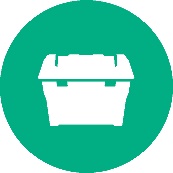 7359 Merchant Court, Sarasota, FL 34240941.907.6036 • info@shelterboxusa.org			Total: $__________________
Where ShelterBox Needs It Most			Gift amount: $___________________Provides support for ShelterBox’s most pressing needs which include but are not limited to: deployments,
administration and emergencies.Deployment Essentials					Gift amount: $___________________Provides support for all costs associated with ShelterBox deployments, including but not limited to: lifesaving
equipment, response teams, transportation, and collaboration with local or international partners.
Syrian Refugee Crisis					Gift amount: $___________________Provides direct support to all costs associated with the ongoing response within Syria and other affected countries/territories, including but not limited to: lifesaving equipment, response teams, transportation, and collaboration with local or international partners.
Donor Information
Keep donation anonymous   	Please add me to monthly email newsletterName _______________________________________________________________________________________Address _____________________________________________________________________________________City ____________________________________________________ State _______ Zip _____________________Phone (______) ______________________ Email ___________________________________________________Rotary Club ____________________________________________________ District # ______________________Check     Enclosed    Please make payable to ShelterBox USA, Inc. Credit Card 	Address and phone are required above for processing. VISA   MasterCard   AMEX DiscoverCard # __________________________________________________________ Cardholder Name _________________________________________________ Exp. Date ________ /________ Pledge   I’d like to pledge $__________________. 
Please bill me $__________________ for the next __________________ years.Recurring Gift     Amount: $___________________
Monthly  Quarterly   AnnuallyTribute     
In Honor  In Memory  
Name __________________________________________________________
Address: ________________________________________________________
________________________________________________________________